Детский санаторно-оздоровительный лагерь «Дружба»Срок проведения смен: 1 смена с 26.06.-16.07.2 смена с 19.07.-09.08.Условия проживания: благоустроенные 6 –местные  комнаты Медицинские услуги: массаж, ЛФК, физиопроцедуры, круглосуточное сопровождение медперсонала.Программы: - программа  «Лидер»создание условий для формирования активной жизненной позиции воспитанников. Охват 36 детей.- проект  «Радуга здоровья»способствовать формированию у детей культуры здоровья через организацию досуговой, умственной, физической, трудовой и творческой деятельности- проект «Айыы суола»приобщение  ребят к народной культуре и духовной нравственности.развитие творческих способностей на основе изучения произведений известных писателей народа Саха по фольклору и природеКружки – экологический, хабылык-хамыска, психологический кружок «Познай себя», спортивный  кружок (футбол).Педагогические работники -  воспитатели (педагоги техникума-интерната) - 5,  сертифицированные вожатые  - 5, инструкторы ФК, музыкальный руководитель, культорганизатор, руководитель кружков, педагог-психолог.Выездные мероприятия -  кинотеатры, музеи, Парк культуры и отдыха, зоопарк «Орто дойду».Объекты отдыха – комната психоэмоциональной разгрузки, спортивная площадка.Организация питания - 5 – разовое, столовая техникума-интерната.Что необходимо иметь при поступлении:- Документы  для поступления, медицинские документы- Одежда для комфортного пребывания и активного отдыха (нарядная, теплая одежда, сменная обувь).- средства гигиеныМесто расположения: г. Якутск, Сергеляхское шоссе, 10 км, на базе ГБПОУ РС (Я) «Республиканский техникум-интернат профессиональной и медико-социальной реабилитации инвалидов»Время посещения детей  - с 11.00 -14.00, 16.00-20.00Начальник лагеря  Колодезникова  Марина  Афанасьевна 36-89-54Материально-техническая база: учебные классы, отдельный медблок, актовый зал, комната психоэмоциональной разгрузки, библиотекаБезопасность: круглосуточная охрана ЧОП, противопожарная сигнализация, видеонаблюдение внутри здания, на территории.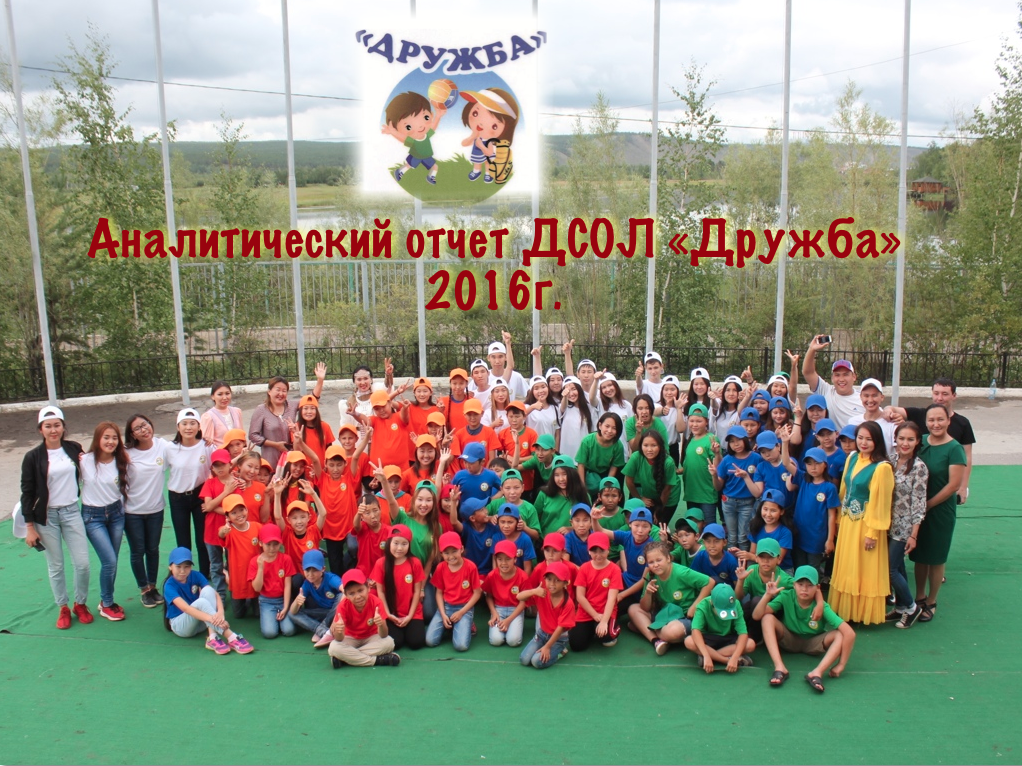 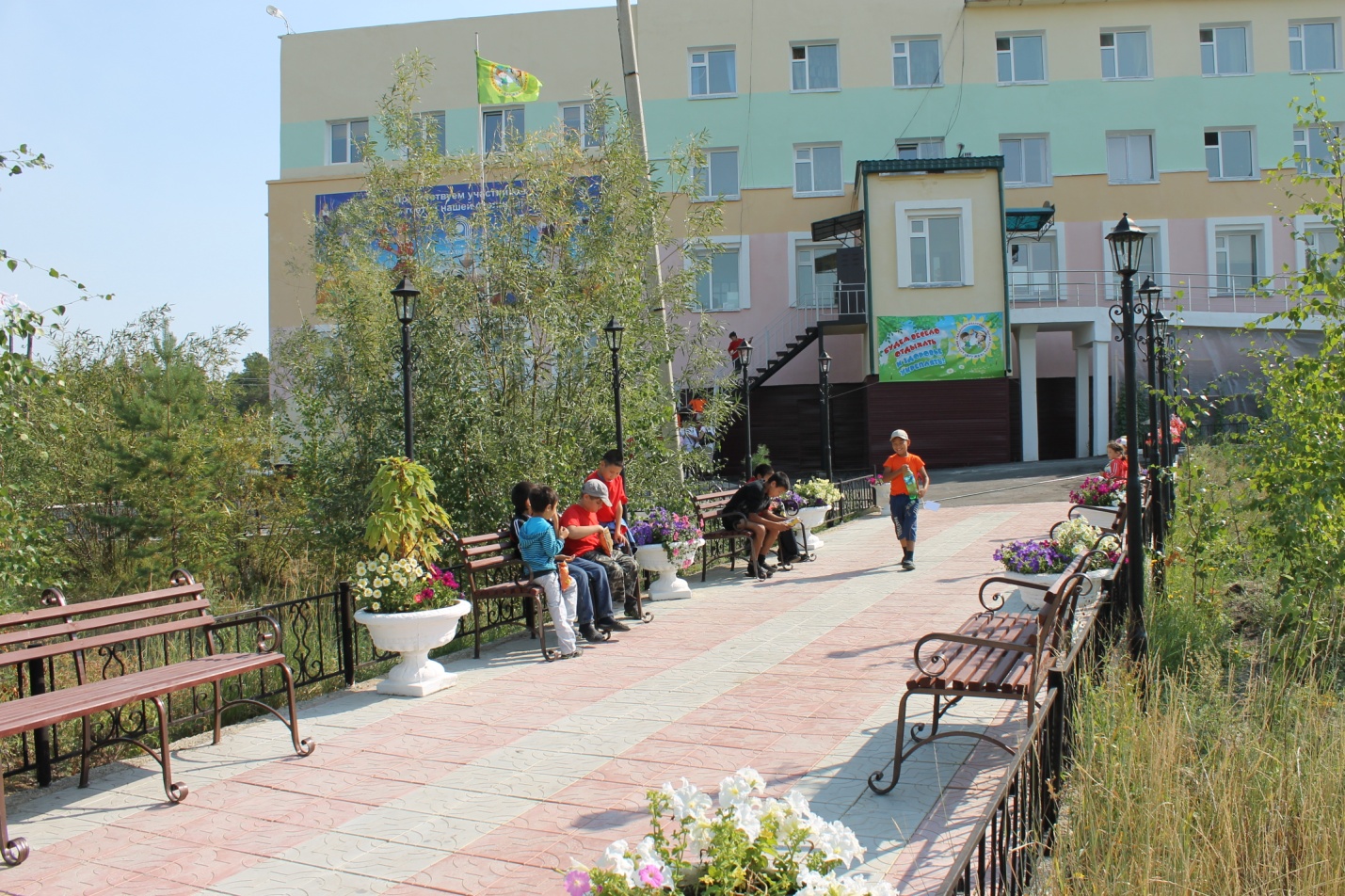 